Law of Multiplication(2)Name          Class         1、    1 circle means 1 student.How many students are there on the playground altogether? 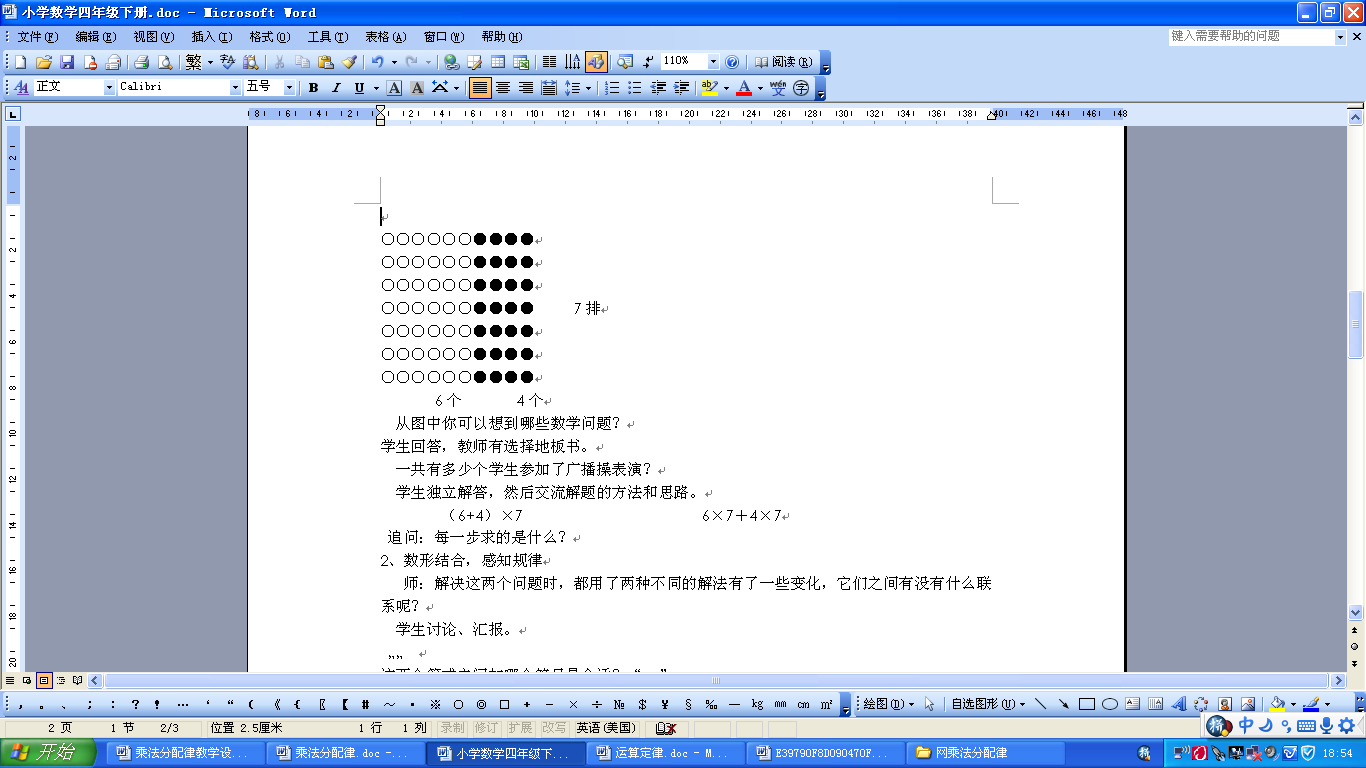 Method 1:Method 2:    2、Calculate in easy way: （1） (100+2) × 91              （2） 25×(4+200) 3、 Math in life : Shirt: ₤32/per       Trouser: ₤45/per       Jacket: ₤65/perMr Yan wants to buy 5 jackets and 5 trousers.How much money should he pay altogether?